ИНФОРМАЦИОННОЕ ПИСЬМО28 апреля 2023 г. Институт экономики Комитета науки Министерства науки и высшего образования Республики Казахстан совместно с КазНУ им.аль-Фараби и Академией Кайнар проводит международную научно-практическую конференцию «Социально-демографические проблемы современности и национальные интересы Казахстана».Работа конференции планируется по следующим направлениям:Современные демографические вызовы и национальные интересы;Социально-демографический потенциал и демографическая устойчивость Казахстана;Демографические дивиденды и развитие человеческих ресурсов;Социально-экономические, этнокультурные, этнополитические, медико-социальные аспекты демографического развития регионов, городов и сельских территорий;Демографические прогнозы и актуальные социальные, экономические, правовые проблемы семейно-демографической и миграционной политики;География народонаселения: демографические, пространственно-экономические, социокультурные, экологические аспекты устойчивого развития городов и сельских территорий.В рамках работы конференции будут освещены опыт и результаты научных исследований, проводимых под руководством ведущих отечественных ученых в области экономики. Конференция станет своеобразной площадкой налаживания информационного обмена научного сообщества, развития международного сотрудничества, интеграции Казахстана в мировую научную среду. Ведущие ученые поделятся опытом исследований, а также расскажут о результатах своих работ. В работе конференции примут участие представители государственных органов управления, бизнеса, общественных организаций, зарубежные и отечественные ученые, руководители вузов, а также докторанты и магистранты и др. Дата проведения: 28 апреля 2023 г.Время начало конференции: 10 ч. 00 мин., регистрация участников – 9.00.Конференция пройдет в смешанном формате: онлайн (платформа Zoom) и оффлайн.Место проведения конференции – Республика Казахстан, г.Алматы, ул. Шевченко 28, Здание Национальной академии наук РК, Зал Центральной научной библиотеки, 3 этаж.Ссылка:  https://us06web.zoom.us/j/81290640850?pwd=WjZmcFdlQXpoQUpjRzVVUDltMW41dz09Идентификатор конференции: 812 9064 0850Код доступа: 480754Официальные языки конференции: казахский, русский, английский.Финансовые условия участия:- Расходы, связанные с проездом и проживанием во время конференции, оплачиваются за счет участников и их организаций.- Публикация материалов конференции для зарубежных участников – бесплатно.ОРГКОМИТЕТ﻿ПриложениеРабочие языки конференции: казахский, русский, английский.Текст статьи и заявки на участие принимаются по электронной почте Оргкомитета conference28.04.2023@gmail.com до 31 марта 2023 г. (Название направляемых файлов: Фамилия_статья; Фамилия_заявка).Контактное лицо: Туленбаева ЖаниеАдрес оргкомитета: 050010, г. Алматы, ул. Курмангазы, 29. Институт экономики КН МНВО РК Телефон для справок: 8 727 261 01 75, +77473945401Электронная почта: conference28.04.2023@gmail.comИнформация о конференции будет размещена на https://project.ieconom.kz/category/meropriyatiya/По итогам конференции будет издан Сборник статей.Организационный взнос за публикацию: 5000 тенге.Реквизиты: РГП на ПХВ «Институт экономики» КН МНВО РК:БИН 990340001449; КБе 16Адрес: РК, 050010, г.Алматы, ул. Шевченко, 28, тел\факс: (727) 261-01-75E-mail: ieconomkz@gmail.comР/С KZ696010131000009277 в АО «Народный Банк Казахстана»;  БИК HSBKKZKXТРЕБОВАНИЯ К ОФОРМЛЕНИЮ МАТЕРИАЛОВ К публикации принимается оригинальная авторская статья.Параметры текста. Отдельный файл объемом не более 6 страниц. Размер бумаги – А4. Все поля – 2 см. Страницы не нумеровать. Шрифт Times New Roman, размер – 14 пт, абзацный отступ – 1 см, выравнивание по ширине страницы, одинарный междустрочный интервал, интервалы перед и после абзаца – 0 пт, автоматическая расстановка переносов. Название статьи прописными буквами (полужирный, 14 пт, по центру). Через строку  -ученая степень и ученое звание, фамилии и инициалы авторов (строчные буквы, шрифт 14 пт, по центру). Ниже – название организации, город, страна (курсив, шрифт 14 пт, по центру). Аннотация и ключевые слова (на языке оригинала). Аннотация располагается через одну строку после названия. Шрифт 14 пт, выравнивание по ширине. Объем аннотации не более 5 строк. Ключевые слова (до 5 слов и словосочетаний). Основной текст располагается через одну строку после ключевых слов. Аннотация и ключевые слова (на английском языке) Для статей на казахском и русском языках через строку от основного текста следует указать на английском языке название статьи прописными буквами, ниже фамилии и инициалы авторов (шрифт 14 пт, по центру), через строку - аннотацию и ключевые слова (шрифт – 14 пт, по ширине).Рисунки, таблицы располагаются в тексте, оформляются согласно ГОСТ 7.32—2017. Шрифт заголовков таблиц и рисунков - 14 пт. Шрифт текста рисунков, таблиц, примечаний - 12 пт.Список использованных источников оформляется согласно ГОСТ 7.32—2017. Ссылки на источники приводятся в квадратных скобках [1], нумеруются арабскими цифрами в тексте и в списке источников в порядке их упоминания. Источники приводятся на языке оригинала (без перевода и транслитерации). Не используйте автоматические концевые ссылки.Статьи будут опубликованы в авторской редакции. За содержание статьи несет ответственность автор. Оргкомитет оставляет за собой право отклонять статьи, не соответствующие требованиям.Образец оформления статьиНАЗВАНИЕ СТАТЬИд.э.н., профессор Ахметов А.А.Институт экономики КН МНВО РК,г. Алматы, Республика КазахстанАннотация.  Аннотация Аннотация Аннотация.Ключевые слова: ключевое слово, слово, слово.Текст статьи Текст статьи Текст статьи 1, с.5 Текст статьи Текст статьи. Текст статьи Текст статьи Текст статьи 2. Текст статьи.Примечание – Источник 1 Рисунок 1 – Уровень инновационной активности в Казахстане (14 пт, по центру)Таблица 1 - Показатели инновационной активности (14 пт, по левому краю)TITLE OF THE ARTICLEАkhmetov А.А.Abstract. Abstract abstract abstract.Keywords:  keywords, keywords, keywords.СПИСОК ИСПОЛЬЗОВАННЫХ ИСТОЧНИКОВАсылбаев К.Б. Политика выравнивания территориальной несбалансированности Казахстана // Экономика: стратегия и практика. - 2016. - №1(37). – С.123-134. DOI:99900-1037Бримбетова Н.Ж. Модернизация территориального развития Казахстана: методология и приоритеты. – Алматы: Институт экономики КН МОН РК, 2011. – 229 с.В Казахстане появятся «умные города». - URL: https://news.mail.ru/economics/27344064/?frommail=1 (дата обращения 05.10.2016 г.).ЗАЯВКАна участие в международной научно-практической конференции«Социально-демографические проблемы современности и национальные интересы Казахстана»Г.Алматы, 28 апреля 2023 г.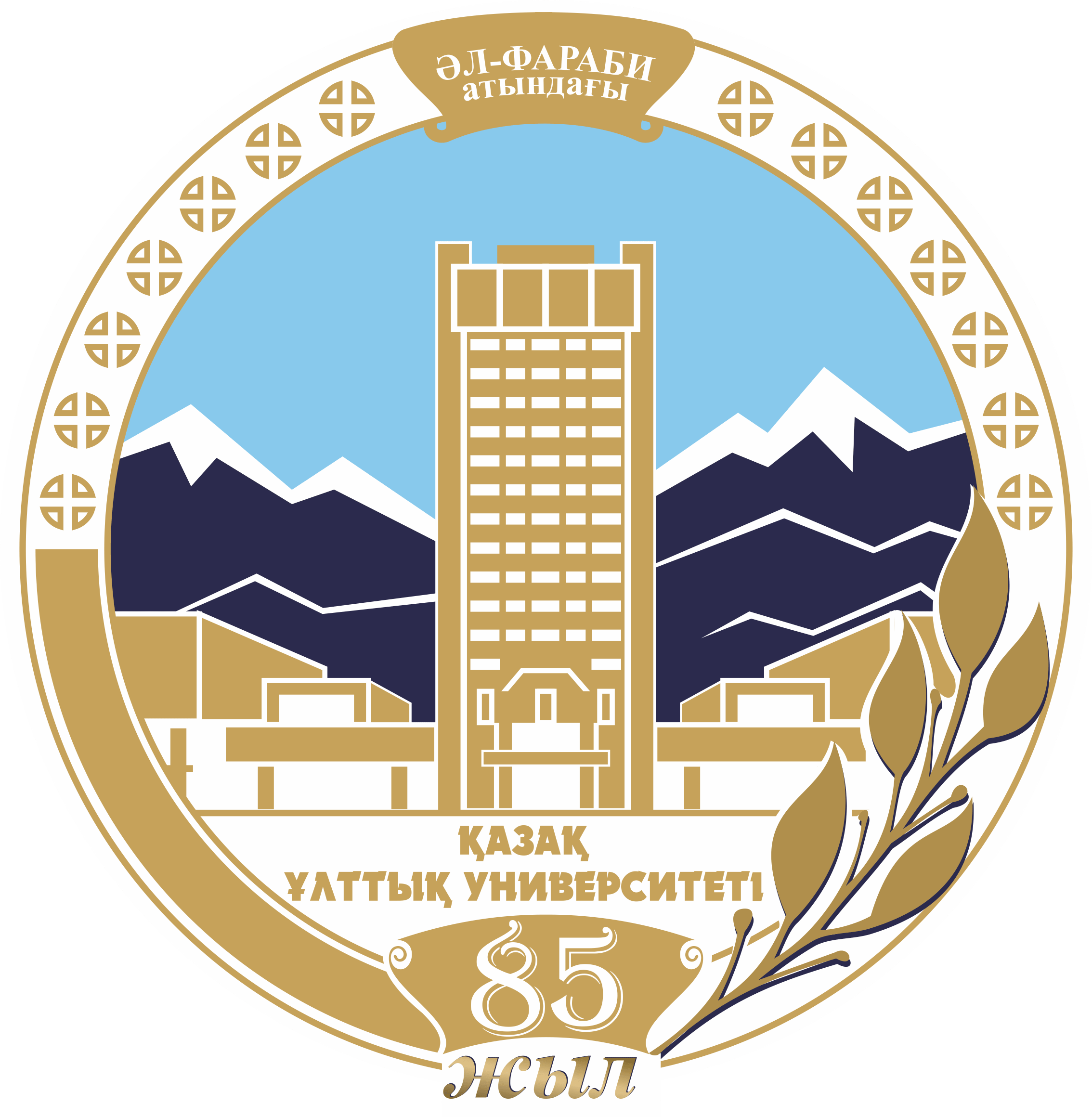 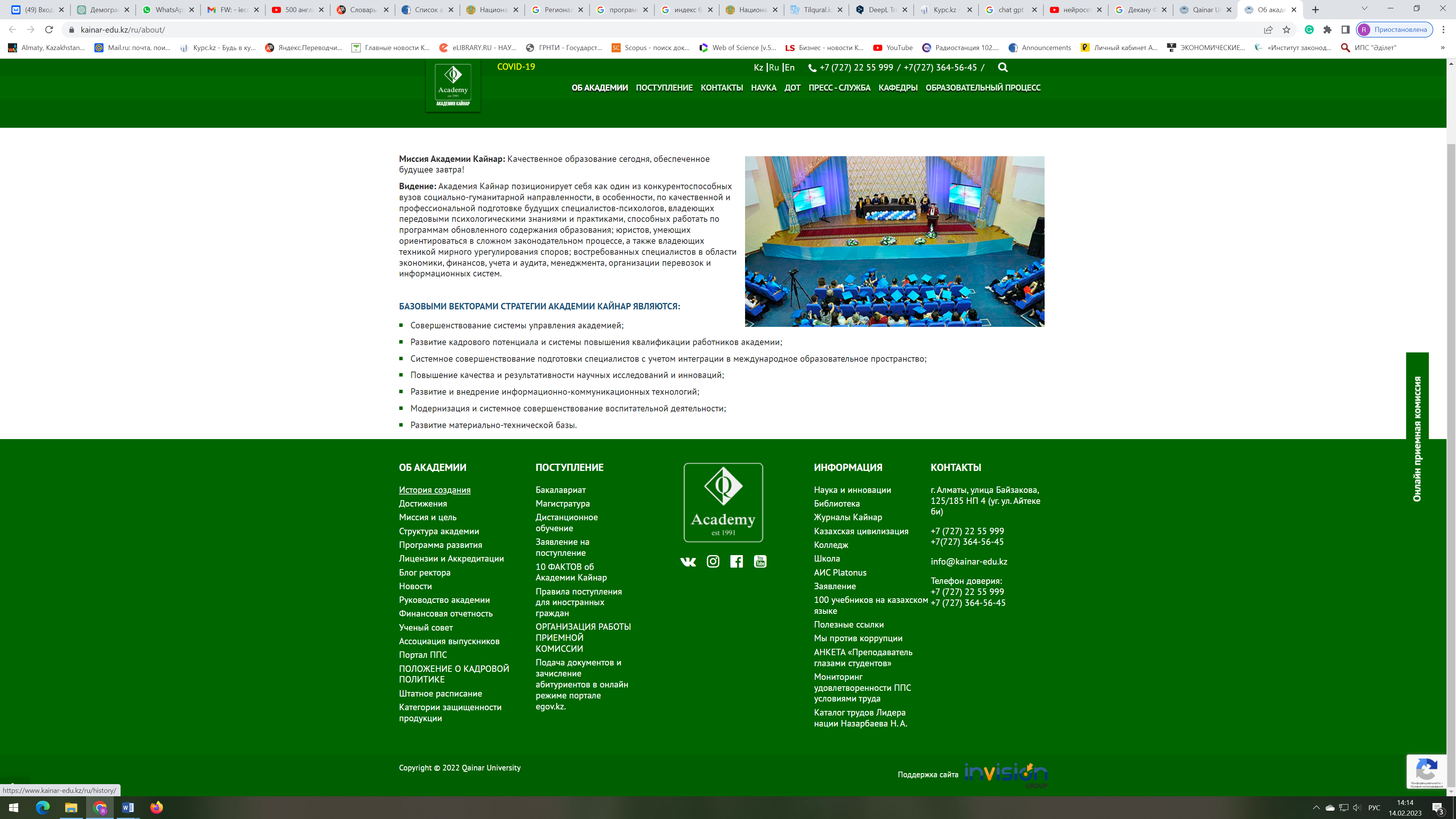 КазНУ им.аль-ФарабиИнститут экономикиАкадемия Кайнар2010 г.2015 г.2020 г.2021 г.ххххх10152020Примечание – Составлено по 2 Примечание – Составлено по 2 Примечание – Составлено по 2 Примечание – Составлено по 2 Примечание – Составлено по 2 Фамилия Имя Отчество автора (полностью)Уч. степень, уч. звание, Должность, место работыГород, странаПредполагаемая темаНаправление работы конференцииФорма участия (очная с презентацией доклада/ без презентации), онлайн с презентацией доклада/ без презентации)Контактная информация (телефон, e-mail)